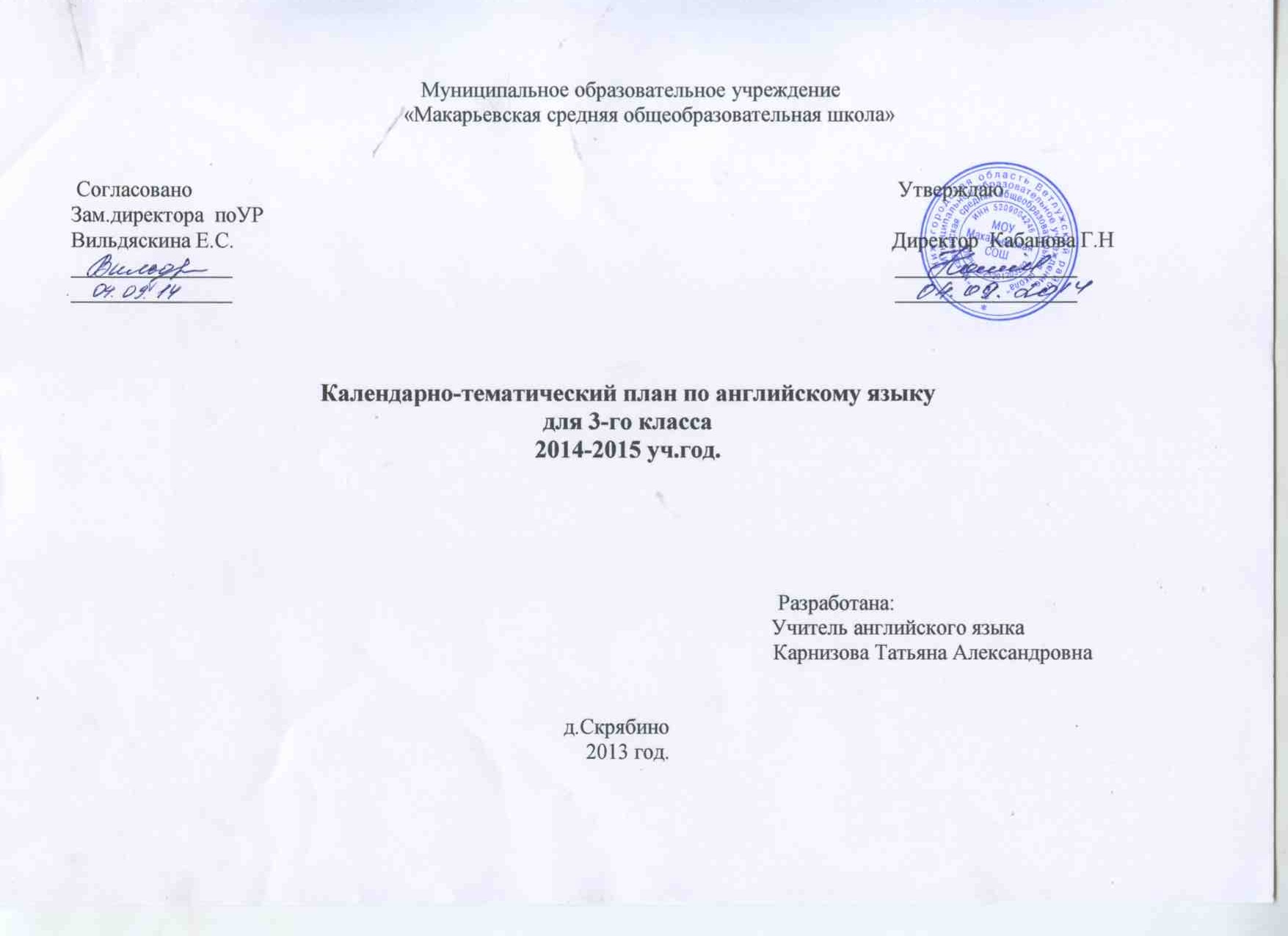 Тематическое планирование по английскому языкук УМК Enjoy English Биболетовой М.З. Тематическое планирование по английскому языкук УМК Enjoy English Биболетовой М.З. Тематическое планирование по английскому языкук УМК Enjoy English Биболетовой М.З. Тематическое планирование по английскому языкук УМК Enjoy English Биболетовой М.З. Тематическое планирование по английскому языкук УМК Enjoy English Биболетовой М.З. Тематическое планирование по английскому языкук УМК Enjoy English Биболетовой М.З. Тематическое планирование по английскому языкук УМК Enjoy English Биболетовой М.З. 3 класс3 класс3 класс3 класс3 класс3 класс3 класс№ УрокДатаДатаГрамматикаЛексикаДомашнее задание№ Урокпо планупо фактуГрамматикаЛексикаДомашнее заданиеUnit 1. WELCOME TO GREEN SCHOOL .  Добро пожаловать в Зелёную школу! ( 18 часов)Unit 1. WELCOME TO GREEN SCHOOL .  Добро пожаловать в Зелёную школу! ( 18 часов)Unit 1. WELCOME TO GREEN SCHOOL .  Добро пожаловать в Зелёную школу! ( 18 часов)Unit 1. WELCOME TO GREEN SCHOOL .  Добро пожаловать в Зелёную школу! ( 18 часов)Unit 1. WELCOME TO GREEN SCHOOL .  Добро пожаловать в Зелёную школу! ( 18 часов)Unit 1. WELCOME TO GREEN SCHOOL .  Добро пожаловать в Зелёную школу! ( 18 часов)Unit 1. WELCOME TO GREEN SCHOOL .  Добро пожаловать в Зелёную школу! ( 18 часов)Вводный урок. Знакомство с новым учебникомЧтение букв Аа, Ее, Ооread, go, school, togetherУ: у. 5,7 с 5РТ: у 2,4 с 3Рассказ о друге. Активизация навыков монологической речиЧтение букв Ee и Uu в открытом и закрытом слогеthree, please, countУ: у 5 (a,b) с 6РТ: у 1-3 с 4Знакомство. Развитие навыков диалогической речиРТ: у 3 с 5Продукты. Новая лексикаЧтение буквы Ааmilk, juice, egg, ham, butter, bread, cheese, cake, sweet, fishУ: у 3 с 10РТ: у 3-4 с 6Разговор за столом. Обучение диалогической речиРО Do you like…? Would you like…?РТ:  у 1, 4 с 7Совершенствование навыков устной речиЧтение буквосочетания ormeet, dance, visit, playУ: у 6 с 13РТ: у 3,4 с 8Формирование лексических навыковpotato, tomato, corn, apple, nut, carrot, cabbageУ: у 6 с 15РТ: у 3 с 9Структура Does he/she like…? Развитие навыков аудированияa lot of, write, honey, jamРТ: у 1,2 с 10Введение слова some. Развитие грамматических навыковБуквосочетание whham, porridge, orange, soupРТ: у 3,4 с 11За столом. Активизация навыков диалогической речиБуквосочетания er, or и irУ: у 3,4 с 19РТ: у 3,4 с 12Построение высказывания на основе прочитанного текстаРТ: у 4 с 21Мой друг. Совершенствование навыков монологической речиБуквосочетание thЛичные местоименияРТ: у 1-3 с 14Дни недели. Новая лексикаДни неделиРТ: у 2 с 15Любимое домашнее животное. Развитие лексических навыковБуквосочетание еаmeat, drink, eat, ice-creamРТ: у 1,3-4 с 16Магазины и покупки. Совершенствование навыков чтенияbuyРТ: у 1-3 с 17Контроль навыков аудирования, чтения, письменной и устной речиповторить материал уроков 1-15Урок-игра «Цветик-семицветик»Совершенствование навыков устной речи по теме «Продукты»Совершенствование навыков устной речи по теме «Продукты»РТ: у 1,2,4,6 с 20-21Защита проектовпо теме «Продукты»Активизация лексических навыков по теме, совершенствование навыков монологической речиАктивизация лексических навыков по теме, совершенствование навыков монологической речиРТ: у 3,5 с 20-21Unit 2. HAPPY GREEN LESSONS.  Счастливые зелёные уроки (14 часов)Unit 2. HAPPY GREEN LESSONS.  Счастливые зелёные уроки (14 часов)Unit 2. HAPPY GREEN LESSONS.  Счастливые зелёные уроки (14 часов)Unit 2. HAPPY GREEN LESSONS.  Счастливые зелёные уроки (14 часов)Unit 2. HAPPY GREEN LESSONS.  Счастливые зелёные уроки (14 часов)Unit 2. HAPPY GREEN LESSONS.  Счастливые зелёные уроки (14 часов)Unit 2. HAPPY GREEN LESSONS.  Счастливые зелёные уроки (14 часов)Животные. Развитие диалогической речи.РО May I have (some)…?Here you are. You are welcome! teeth, tail, eyes, face, nose, ears, neck РТ: у 1,3 с 23Вопросительные предложенияfor breakfast, healthy, elephantРТ: у 1-3 с 24Специальные вопросыwhat, where, when, howРТ: у 2,4 с 25Здоровье. Совершенствование навыков чтенияМодальный глагол mustЧтение буквосочетаний sh, ch и букв j, gevery day, wash, cleanРТ: у 2,3 с 26Употребление слов much, many и a lot ofМодальный глагол mustУ: у 5 с 40РТ: у 1,3 с 27Числительные (11-20). Новая лексикаБуквосочетание ооЧислительные (11-20)РТ: у 1,2 с 28Модальный глагол mayЧислительные (1-20)РТ: у 1,2,4 с 29Любимые занятия. Развитие навыков устной речиЧислительные (21-100)play tennis, with, play with a friend, walk with a dog, do homeworkРТ: у 2,3 с 30Числительные (1-100). Тренировка лексики в устной речиЧтение буквосочетаний ay, eyРТ: у 2,4 с 31Рождество. Новая лексикаhappy, New Year, Christmas, wish, present, Santa Claus, Merry ChristmasРТ: у 3 с 32Совершенствование навыков устной речиРТ: у 2,3 с 33Контроль дексико-грамматических навыков. Контроль навыков аудирования, чтения, письменной и устной речиповторить материал уроков 19-29Урок-игра «Крестики-нолики»Обобщение материала по темеОбобщение материала по темеРТ: у 1-4 с 35-36Защита проектовпо теме «Рождество и Новый год»Активизация лексических навыков по теме, совершенствование навыков самостоятельной работы по инструкцииАктивизация лексических навыков по теме, совершенствование навыков самостоятельной работы по инструкцииРТ: у 5-7 с 37Unit 3. SPEAKING ABOUT A NEW FRIEND. Говорим о новом друге (20 часов)Unit 3. SPEAKING ABOUT A NEW FRIEND. Говорим о новом друге (20 часов)Unit 3. SPEAKING ABOUT A NEW FRIEND. Говорим о новом друге (20 часов)Unit 3. SPEAKING ABOUT A NEW FRIEND. Говорим о новом друге (20 часов)Unit 3. SPEAKING ABOUT A NEW FRIEND. Говорим о новом друге (20 часов)Unit 3. SPEAKING ABOUT A NEW FRIEND. Говорим о новом друге (20 часов)Unit 3. SPEAKING ABOUT A NEW FRIEND. Говорим о новом друге (20 часов)Мои друзья и я. Совершенствование навыков аудированияfairy-tale, poem, oftenРТ: у 2,3 с 39Наши дела в выходные. Новая лексикаdraw pictures, play computer games, come, small, watch TV, listen to musicРТ: у 2,3 с 40Времена года. Новая лексикаspring, summer, autumn, yellow, winterРТ:  у 1,2 с 41Чтение с полным пониманием прочитанной информацииis afraid, go home, at home, goodbyeРТ: у 2,3 с 42Месяцы года. Развитие лексических навыковseason, a holiday, holidaysРТ: у 3 с 43Порядковые числительные. Новая лексикаПорядковые числительныеbirthday, party, get, letter, month, yearУ: с 67 таблицаРТ: у 2,4 с 44Даты. Совершенствование навыков устной речиcelebrate, once a yearРТ: у 3 с 45День рождения. Новая лексикаРО I’d likescooter, puzzle, bike, ball, player, teddy bear, computer game, doll, book, roller skates, computerУ: у 3 с 71РТ: у 1,3 с 46Развитие навыков монологической речи. Составление рассказа по картинкамРТ: у 2,4 с 47Почта. Новая лексикаЧтение букв Аа, Ее, Оо в закрытом и открытом слогеРТ: у 2,3 с 48Письма. Тренировка орфографического навыкаmum, grandma, dad, grandpaУ: у 1 с 77 наизустьРТ: у 3 с 49Обучение написанию адресаcountry, town, city, streetРТ: у 1-3 с 50-51Притяжательный падеж имен существительныхПритяжательный падеж имен существительныхРТ: у 1,3 с 52Письма из Великобритании и США. Совершенствование навыков чтенияI’m 8 years old, favourite, sister, brother, wonderful, formРТ: у 2,3 с 53Праздники. Развитие навыков устной речиСпециальные вопросыРТ: у 3 с 54Специальные вопросыРТ: у 1,3 с 55Любимый праздник. Развитие навыков устной речиСпециальные вопросыРТ: у 3,4 с 56Контроль навыков аудирования, чтения, письменной и устной речиповторить материал уроков 33-49Урок-игра «КВН»Обобщение изученного материала, активизация навыков орфографии и устной речиОбобщение изученного материала, активизация навыков орфографии и устной речиЗащите проектов по теме «Праздники»Активизация лексических навыков по теме, совершенствование навыков монологической речиАктивизация лексических навыков по теме, совершенствование навыков монологической речиРТ: у 5-7 с 60-61Unit 4. TELLING STORIES AND WRITING LETTERS TO YOUR FRIEND. Рассказываем истории и пишем письма друзьям (16 часов)Unit 4. TELLING STORIES AND WRITING LETTERS TO YOUR FRIEND. Рассказываем истории и пишем письма друзьям (16 часов)Unit 4. TELLING STORIES AND WRITING LETTERS TO YOUR FRIEND. Рассказываем истории и пишем письма друзьям (16 часов)Unit 4. TELLING STORIES AND WRITING LETTERS TO YOUR FRIEND. Рассказываем истории и пишем письма друзьям (16 часов)Unit 4. TELLING STORIES AND WRITING LETTERS TO YOUR FRIEND. Рассказываем истории и пишем письма друзьям (16 часов)Unit 4. TELLING STORIES AND WRITING LETTERS TO YOUR FRIEND. Рассказываем истории и пишем письма друзьям (16 часов)Unit 4. TELLING STORIES AND WRITING LETTERS TO YOUR FRIEND. Рассказываем истории и пишем письма друзьям (16 часов)Части тела. Новая лексикаface, nose, ears, eyes, mouth, tooth, head, shoulder, knee, toe, hand, arm, foot, hair, neckРТ: у 2,3 с 63Введение структуры I have…It’s time, to go to bed, putРТ: у 2,3 с 64Закрепление навыков чтения вслух и про себя РТ: у 3,4 с 65Распорядок дня. Новая лексикаРО What’s the time? – It’s … o’clockhalf past …, … o’clock, have breakfast, have lunchРТ: у 3 с 66Формирование навыков монологической речиusually, am, pm, excuse meУ: у 7 с 106 диалогРТ: у 1,3 с 67Совершенствование навыков устной речиlook, look like, look atРТ: у 1,3 с 68Отрицательные и вопросительные предложенияУ: у 6 с 111РТ: у 1,2 с 69Совершенствование навыков диалогической речиВопросительные предложенияРТ: у 1-3 с 70Множественное число имен существительныхОсобые случаи образования мн/ч сущ-ныхРТ: у 1,3 с 71Развитие навыков аудирования с полным пониманием прослушанной информацииМножественное число существительныхРТ: у 1,3 с 72Совершенствование навыков чтения и аудированияРТ: у 2,3 с 73Контроль навыков аудирования, чтения, письменной и устной речиРТ: у 1-3 с 77-78Урок-игра «Волшебная картина»Тренировка лексических навыков по теме, совершенствование навыков монологической речиТренировка лексических навыков по теме, совершенствование навыков монологической речиУ с 124Защита проектовпо изученным темамАктивизация лексических навыков по теме, совершенствование навыков монологической речиАктивизация лексических навыков по теме, совершенствование навыков монологической речиРезервные урокиРезервные уроки